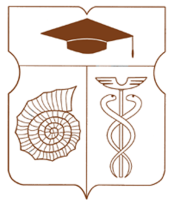 СОВЕТ ДЕПУТАТОВмуниципального округа АКАДЕМИЧЕСКИЙРЕШЕНИЕ__10 ноября 2022 года __ № __ 02-10-2022 __О согласовании места размещения нестационарного торгового объектаВ соответствии с пунктом 1 части 5 статьи 1 Закона города Москвы от 11 июля 2012 года № 39 «О наделении органов местного самоуправления муниципальных округов в городе Москве отдельными полномочиями города Москвы», постановлением Правительства Москвы от 23 июня 2015 года № 355-ПП «О размещении в городе Москве нестационарных торговых объектов при стационарных торговых объектах», рассмотрев обращение префектуры Юго-Западного административного округа города Москвы от 28 октября 2022 года № 12-08-24195/22 (Вх. № 294-СД-4 от 28.10.2022 г.), Совет депутатов муниципального округа Академический решил:Согласовать место размещения нестационарного торгового объекта «Елочный базар» при стационарном торговом объекте АО «ТД Перекресток» по адресу: Дмитрия Ульянова ул., д. 6 (площадью 30 кв. м.).Направить настоящее решение в Департамент территориальных органов исполнительной власти города Москвы, префектуру Юго-Западного административного округа города Москвы, управу Академического района.  Опубликовать настоящее решение в бюллетене «Московский муниципальный вестник» и разместить на официальном сайте www.moacadem.ru. Настоящее решение вступает в силу со дня его принятия.Контроль за исполнением настоящего решения возложить на депутата Совета депутатов, председателя Комиссии Совета депутатов муниципального округа Академический по вопросам местного значения Мельникову Ольгу Львовну.Результаты голосования: «За» - 8 «Против» - 0 «Воздержались» - 0Глава муниципального округа Академический                                            		             Ртищева И.А.